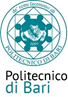 Direzione Gestione Risorse e Servizi IstituzionaliSettore Servizi TecniciDOMANDA DI PARTECIPAZIONEAllegata all’avviso pubblico per la manifestazione di interesse finalizzata all’individuazione di operatori economici da invitare alla procedura negoziata senza pubblicazione di un bando di cui all'art. 76 del D.Lgs. 36/2023 avente ad oggetto l’esecuzione dei “Lavori di sostituzione degli impianti elevatori presenti nel Corpo a “Z” del Campus Universitario “E. Quagliariello”” (CUP: D94D23001070005)Il sottoscritto ____________________________________________________________________________, nato a ___________________________________________________________ il __________________ e residente in ___________________ , via _________________________________________, n. _______, C.F.________________________________________, nella sua qualità di (Titolare/Legale Rappresentante / Procuratore / Institore) ____________________________________________________________________  dell’operatore economico _________________________________________________________________, con sede legale in Via ____________________________________________________________ n. ______, Comune ______________________________________, CAP __________, prov. ______________, telefono _______________ , fax ________________, PEC __________________________________, sede operativa in via ______________________________________________________________________, n. _________ Comune ________________________________________________, CAP ______________, Prov._______________________, C.F.________________________, Partita IVA _____________________a tal fine,CHIEDEdi partecipare alla procedura di cui in oggetto in qualità di:(barrare la/e casella/e di interesse) imprenditore individuale, anche artigiano, e società, anche cooperativa (art. 65, comma 2, lett. a) del Codice); consorzio fra società cooperative di produzione e lavoro costituiti a norma della legge 25 giugno 1909, n. 422 e del decreto legislativo del Capo provvisorio dello Stato 14 dicembre 1947, n. 1577 (art. 65, comma 2, lett. b) del Codice); consorzio tra imprese artigiane di cui alla legge 8 agosto 1985, n. 443 (art. 65, comma 2, lett. c) del Codice); consorzio stabile, costituito anche in forma di società consortile ai sensi dell'articolo 2615-ter del codice civile, tra imprenditori individuali, anche artigiani, società commerciali, società cooperative di produzione e lavoro (art. 65, comma 2, lett. d) del Codice); raggruppamento temporaneo di concorrenti (art. 65, comma 2, lett. e) del Codice);         costituito           oppure             non costituito; consorzio ordinario di concorrenti di cui all'articolo 2602 del Codice civile (art. 65, comma 2, lett. f) del Codice); aggregazione tra le imprese aderenti al contratto di rete (art. 65, comma 2, lett. g) del Codice); soggetto che ha stipulato il contratto di gruppo europeo di interesse economico - GEIE (art. 65, comma 2, lett. h) del Codice). operatore economico stabilito in altri Stati membri dell’U.E.   operatore economico stabilito in altri Stati membri dell’U.E.a tal fine,DICHIARA(ai sensi degli artt. 46 e 47 del D.P.R. 28.12.2000, n. 445, consapevole del fatto che, in caso di mendace dichiarazione saranno applicate nei suoi riguardi, ai sensi dell’art. 76 dello stesso decreto, le sanzioni previste dal Codice penale e dalle leggi speciali in materia di falsità negli atti e dichiarazioni mendaci, oltre alle conseguenze amministrative previste per le procedure concernenti gli appalti pubblici)di essere in possesso, già alla data di sottoscrizione della presente domanda di partecipazione, dei seguenti requisiti di partecipazione:Requisiti di ordine generaleCon riferimento alle cause di esclusione di cui all’art. 94 D.Lgs. 36/2023, dichiara:	di non incorrere in alcuna delle cause di esclusione automatica;	di incorrere nelle cause di esclusione automatica (fornire breve descrizione) ____________________________________________________________________________________;Con riferimento alle cause di esclusione di cui all’art. 95 del D.Lgs. 36/2023, dichiara:	di non incorrere in alcuna delle cause di esclusione non automatica;	di incorrere nelle cause di esclusione non automatica, (fornire breve descrizione) ____________________________________________________________________________________;Un operatore economico che si trovi in una delle situazioni di cui agli articoli 94 e 95 del Codice, ad eccezione delle irregolarità contributive e fiscali definitivamente e non definitivamente accertate, potrà fornire in sede di gara prova di aver adottato misure (c.d. self cleaning) sufficienti a dimostrare la sua affidabilità. 	di non aver affidato incarichi in violazione dell’articolo 53, comma 16-ter, del decreto legislativo del 2001 n. 165 a soggetti che hanno esercitato, in qualità di dipendenti, poteri autoritativi o negoziali presso l’amministrazione affidante negli ultimi tre anni;	di aver affidato incarichi in violazione dell’articolo 53, comma 16-ter, del decreto legislativo del 2001 n. 165 a soggetti che hanno esercitato, in qualità di dipendenti, poteri autoritativi o negoziali presso l’amministrazione affidante negli ultimi tre anni.Requisiti speciali di idoneità professionale	che l’Impresa è iscritta nel Registro delle Imprese della Camera di Commercio, Industria, Agricoltura e Artigianato di ____________________________________________ (_________), con il numero di iscrizione _______________________________________, per le seguenti attività (pertinenti con quelle oggetto della presente procedura): _________________________________________________________________________________________________________________________________________________________________________________________________________________________________________________________________________________;	per i soggetti non tenuti all’obbligo di iscrizione alla Camera di Commercio, Industria, Artigianato e Agricoltura: che per l’Impresa non sussiste il suddetto obbligo di iscrizione e contestualmente si impegna a produrre, su richiesta dell’Amministrazione, copia dell’atto costitutivo e dello Statuto dell’Ente di appartenenza ovvero di documentazione equipollente a comprova, aventi contenuto coerente con l’oggetto della gara;Requisiti speciali di capacità tecnica e professionale	possesso dell’Attestazione SOA categoria OS4, classifica ___.di essere edotto degli obblighi derivanti dal Codice di comportamento il Codice Etico e di Comportamento del Politecnico di Bari emanato con D.R. n. 582 del 28.09.2018 e pubblicato sul sito web istituzionale: https://www.poliba.it/sites/default/files/codice_etico_e_di_comportamento_del_politecnico_di_bari_0.pdf e si impegna, in caso di aggiudicazione, ad osservare e a far osservare ai propri dipendenti e collaboratori il suddetto codice, pena la risoluzione del contratto;di aver preso conoscenza e di accettare, senza condizione o riserva alcuna, tutte le norme e le disposizioni, nessuna esclusa, contenute nella documentazione del presente Avviso, nonché negli atti eventuali successivi pubblicati sul sito web di Ateneo, e in particolare:che tutte le spese relative alla preparazione e alla presentazione della presente istanza sono e resteranno integralmente a carico dell’operatore economico che la presente, non rimborsando il Politecnico alcuna spesa;che l’ammissione dell’istanza non costituisce dimostrazione di possesso dei requisiti generali e speciali richiesti per la partecipazione alla gara. Le dichiarazioni rese dagli interessati saranno oggetto di accertamento e verifica da parte della Stazione Appaltante, in occasione della successiva procedura negoziata;che la presentazione della presente istanza non costituisce atto negoziale né un invito a partecipare alla successiva procedura negoziata. Pertanto, le manifestazioni di interesse non vincolano né impegnano in alcun modo il Politecnico di Bari, né comportano per i richiedenti alcun diritto in ordine all’eventuale affidamento dell’appalto;di essere consapevole che, potranno essere invitati tutti gli operatori economici in possesso dei requisiti specificati nel paragrafo 5 dell’Avviso, senza limitazione alcuna. Qualora il numero delle manifestazioni di interesse dovesse risultare inferiore a 5 (cinque), numero minimo di partecipanti stabilito dall’art. 50, co. 1, lett. c) del D.Lgs. 36/2023, il Politecnico di Bari si riserva di procedere ad integrazioni con riguardo al numero dei partecipanti;di autorizzare esplicitamente l’uso della PEC di cui sopra, per tutte le comunicazioni necessarie;di essere informato che i dati personali raccolti saranno trattati, anche con strumenti informatici, esclusivamente nell’ambito della presente e complessiva procedura, nonché dell’esistenza dei diritti di cui al Regolamento (UE) 2016/679 del Parlamento Europeo e del Consiglio del 27 aprile 2016 e al D.Lgs. 196/2003 come modificato dal D. Lgs 101/2018;che eventuali successive variazioni a quanto fin qui dichiarato, saranno immediatamente e formalmente comunicate al Politecnico di Bari all’indirizzo PEC politecnico.di.bari@legalmail.it .Luogo e data _______________                                                                                                                                                                     Firma                                                                                                             ________________________Si allega copia del documento di identità